Barbe blanche et bonnet rouge. Qui suis-je ? ......................................................................................................................         En décembre, je décore les portes ou les tables. Qui suis-je ? 	......................................................................................................................     Je suis blanc, j’ai une carotte, une écharpe, un chapeau... Qui suis-je ? ...................................................................................................................... Je suis vert, on va me couper dans la forêt pour me décorer. Qui suis-je ?     ......................................................................................................................                       Je suis jaune et je brille dans le ciel pendant la nuit. À Noël, je décore le sapin. Qui suis-je ?....................................................................................................................... Ma petite flamme éclaire la nuit de Noël. Qui suis-je ? .......................................................................................................................                                                           Nous sommes sous le sapin, le Père Noël nous a apportés. Qui sommes-nous ?           .......................................................................................................................Nous sommes portés aux pieds mais à Noël, les enfants nous placent dans la cheminée. Qui sommes-nous ?  .......................................................................................................................                                                                                                                  Rouge ou dorée, ronde ou ovale, je décore le sapin. Qui suis-je ?.......................................................................................................................                                          Nous annonçons l’arrivée du Père Noël par un bruit doux. Qui sommes-nous ? .......................................................................................................................GEFD                                     Fiche à découper           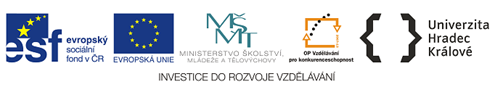 